This is the BongoHive Business Canvas, it’s a tool to get your idea and assumptions down on paper.  Fill it out thinking about your business in the next 6 to 12 months and not the long term.  Over a short period of time, we will test your assumptions and idea until you’re ready to launch your business.  If you have any questions, email me at mike@bongohive.co.zm.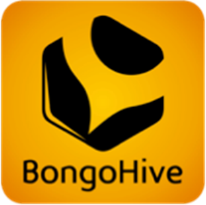 This is the BongoHive Business Canvas, it’s a tool to get your idea and assumptions down on paper.  Fill it out thinking about your business in the next 6 to 12 months and not the long term.  Over a short period of time, we will test your assumptions and idea until you’re ready to launch your business.  If you have any questions, email me at mike@bongohive.co.zm.This is the BongoHive Business Canvas, it’s a tool to get your idea and assumptions down on paper.  Fill it out thinking about your business in the next 6 to 12 months and not the long term.  Over a short period of time, we will test your assumptions and idea until you’re ready to launch your business.  If you have any questions, email me at mike@bongohive.co.zm.This is the BongoHive Business Canvas, it’s a tool to get your idea and assumptions down on paper.  Fill it out thinking about your business in the next 6 to 12 months and not the long term.  Over a short period of time, we will test your assumptions and idea until you’re ready to launch your business.  If you have any questions, email me at mike@bongohive.co.zm.Date: 	Iteration: 1Name: Business Name: Date: 	Iteration: 1Name: Business Name: 1. Customer’s ProblemDescribe the top 1-3 problems your customers need solved.1. 2.3.4. SolutionList the solutions to the 1-3 problems you wrote down in 1. Customer’s Problems.1.2.3.3. Unique Value PropositionA single, clear message of why your product/service is unique and worth buying.3. Unique Value PropositionA single, clear message of why your product/service is unique and worth buying.3. Unique Value PropositionA single, clear message of why your product/service is unique and worth buying.9. Unfair AdvantageThis is something that cannot easily be bought or copied.  2. CustomersWho are the specific groups of people that will be your customersCompetition & AlternativesWho is your direct competition?  If it’s a new industry, how are these problems being solved today?8. Three Month TargetsList 2-4 targets that you can accomplish in the next three months.   10. Social/EnvironmentalWhat social or environmental impact will result and who are the beneficiaries?10. Social/EnvironmentalWhat social or environmental impact will result and who are the beneficiaries?10. Social/EnvironmentalWhat social or environmental impact will result and who are the beneficiaries?5. Communication ChannelsHow will you connect with your customer segments?Early AdoptersList the very first customers within your customer segment.7. Cost StructureList each specific cost; both those that are fixed and those that vary.7. Cost StructureList each specific cost; both those that are fixed and those that vary.7. Cost StructureList each specific cost; both those that are fixed and those that vary.6. Revenue StreamsList the ways you intend to make money and be specific.  List the selling price and the number of units sold.6. Revenue StreamsList the ways you intend to make money and be specific.  List the selling price and the number of units sold.6. Revenue StreamsList the ways you intend to make money and be specific.  List the selling price and the number of units sold.6. Revenue StreamsList the ways you intend to make money and be specific.  List the selling price and the number of units sold.